TANGMERE PARISH COUNCIL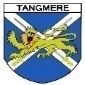 				Tangmere Village Centre							Malcolm Road								               Tangmere								PO20 2HH							0203 904 0980						clerk@tangmere-pc.gov.ukEXTRAORDINARY COUNCIL MEETINGTuesday 18 July 2023 Councillors are hereby summoned to attend an Extraordinary Meeting of Tangmere Parish Council to be held in the Village Centre, Malcolm Road, Tangmere PO20 2HS on Tuesday 18 July 2023 at 7.00pm 
 				                             		                            Andrew Irwin13 July 2023                                                                                        Chairman of the CouncilAGENDAApologies for Absence     To receive apologies for absence and approve reasons for absence.Declarations of Interest     To receive from Members any declarations of disclosable pecuniary and non-pecuniary interests in relation to items included on the agenda for this meeting required to be disclosed by the Localism Act 2011 and the Tangmere Parish Council Members’ Code of Conduct.  Any written dispensation requests received by the Clerk will also be considered.3.  Tangmere Strategic Development To determine the Council’s position on the proposed changes to red line boundary of the Tangmere strategic development site and the new provision in the plans for the relocation of the Community Orchard.Response to be determined and submitted for Chichester District Council consultation deadline of 19th July 2023.https://publicaccess.chichester.gov.uk/online-applications/applicationDetails.do?activeTab=documents&keyVal=QJZZT4ERIUA00Dates of Next Meetings and Key DatesTo note the dates of the forthcoming meetings and key dates:Public AttendanceMembers of the public are very welcome to attend this meeting.  If you would like to make comments or have a view on any item on this Agenda you wish to have taken into consideration, you are invited to write to the Clerk or contact a Parish Councillor prior to the meeting.Filming and Use of Social MediaDuring this meeting the public are permitted to film the Council in the public session of a meeting or use social media, providing it does not disrupt the meeting.  The audience should not be filmed.  You are encouraged to let the Clerk know in advance if you wish to film.  All members of the public are requested to switch their mobile devices to silent for the duration of the meeting.  (The Local Authorities (Executive Arrangements) (Meetings and Access to Information) (England) Regulations 2012).DATECOMMITTEE01/08/2023Environment Committee Meeting08/08/2023Village Centre Committee Meeting15/08/2023Tangmere Allotment Advisory Group29/08/2023Finance Committee Meeting07/09/2023Full Council Meeting